Обнародовано на сайте www.segezha.info«___» февраля  2015 года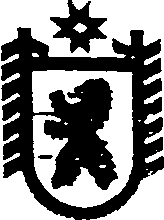 Республика КарелияАДМИНИСТРАЦИЯ СЕГЕЖСКОГО ГОРОДСКОГО ПОСЕЛЕНИЯПОСТАНОВЛЕНИЕот 30 января 2015 года № 23г.СегежаО внесении изменений в постановление администрации Сегежского городского поселения от 30 января 2013 года № 16 «О предоставлении гражданами, претендующими на замещение должностей руководителей муниципальных учреждений Сегежского городского поселения, и руководителями муниципальных учреждений Сегежского городского поселения сведений о доходах, об имуществе и обязательствах имущественного характера»Во исполнение частей 1,2 статьи 8 Федерального закона от 25.12.2008 № 273-ФЗ «О противодействии коррупции», Указа Президента Российской Федерации от 23.06.2013 № 460 «Об утверждении формы справки о доходах, расходах, об имуществе и обязательствах имущественного характера и внесении изменений в некоторые акты Президента Российской Федерации» администрация Сегежского городского поселения п о с т а н о в л я е т :1.Внести в Порядок о предоставлении гражданами, претендующими на замещение должностей руководителей муниципальных учреждений Сегежского городского поселения, и руководителями муниципальных учреждений Сегежского городского поселения сведений о доходах, об имуществе и обязательствах имущественного характера, утверждённый постановлением администрации Сегежского городского поселения от 30 января 2013 года № 16 (далее – Порядок), следующие изменения:1.1.В пункте 2 Порядка слова «по утверждённым формам справок» заменить словами «по утвержденной Президентом Российской Федерации форме справки о доходах, расходах, об имуществе и обязательствах имущественного характера».2.Признать утратившими силу подпункты «б», «в», «г», «д» части 1 постановления администрации Сегежского городского поселения от 30 января 2013 года № 16 «О предоставлении гражданами, претендующими на замещение должностей руководителей муниципальных учреждений Сегежского городского поселения, и руководителями муниципальных учреждений Сегежского городского поселения сведений о доходах, об имуществе и обязательствах имущественного характера»3. Обнародовать настоящее постановление посредством размещения на официальном сайте Сегежского городского поселения в сети Интернет www.segezha.info. Глава Сегежскогогородского поселения                                                                              			А.Н.ЛотошРазослать: в дело, УД, МБУ «Центр кино и молодёжи».